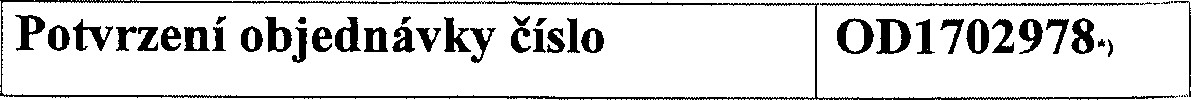 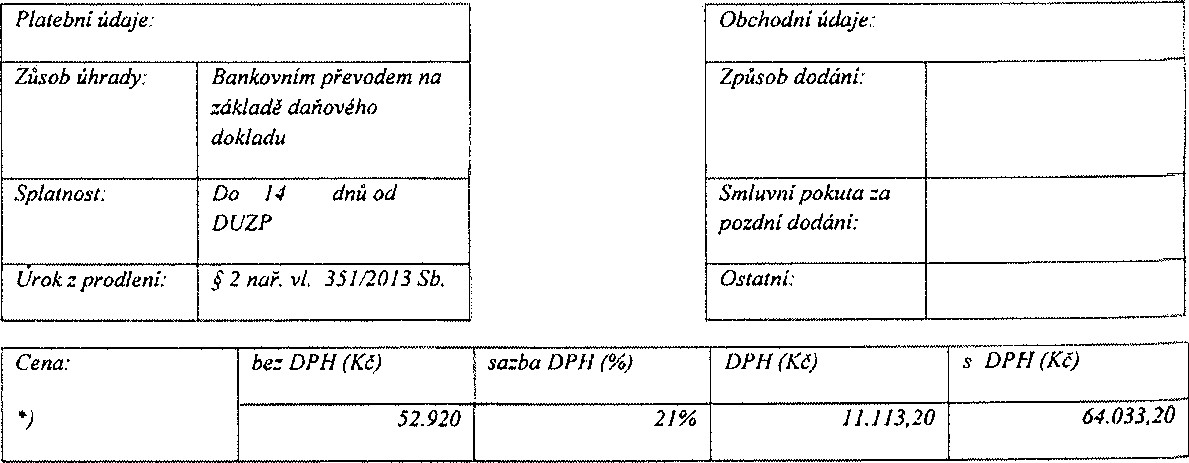 Akceptujeme objednávku v souladu s ustanovením S 1740 zákona č. 89/2012 Sb. s doplněním podstatné neměnícím podmínky objednávky.Bereme na védoml a souhlaslme s uveřejnäním smlouvy (s hodnotou nad 50 tis Kč) v registru smluv zřízeném podle zák. č. 340,2015 Sb.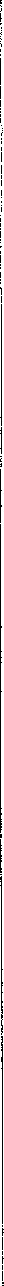 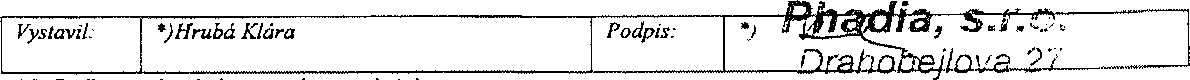 */) Podbarvená pole k povinnému vyp[néniOO PRAHA 9Stránka l z 1